Publicado en  el 27/10/2015 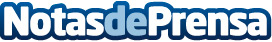 Posición PSA Peugeot Citroën sobre emisiones y consumosDatos de contacto:Nota de prensa publicada en: https://www.notasdeprensa.es/posicion-psa-peugeot-citroen-sobre-emisiones-y_1 Categorias: Automovilismo Ecología Industria Automotriz Otras Industrias http://www.notasdeprensa.es